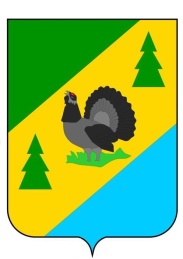 РОССИЙСКАЯ ФЕДЕРАЦИЯИРКУТСКАЯ ОБЛАСТЬАЛЗАМАЙСКОЕ МУНИЦИПАЛЬНОЕ ОБРАЗОВАНИЕАДМИНИСТРАЦИЯПОСТАНОВЛЕНИЕ № 18г. Алзамайот 7 февраля 2023 г. Об утверждении Дорожной карты по исполнению поручений Президента Российской Федерации от 20.02.2015г. № Пр-287 в вопросах безопасности дорожного движения в Алзамайском муниципальном образования в период 2023 – 2027 годов            В целях исполнения поручений Президента Российской Федерации по вопросам безопасности дорожного движения № Пр-287 от 20.02.2015г.  и распоряжения первого заместителя Губернатора Иркутской области – Председателя Правительства Иркутской области от 08.11.2022г. № 41-рз о мерах, направленных на реализацию новых национальных стандартов по обустройству пешеходных переходов, их оснащение вблизи школ и других учебных заведений, а также обустройству пешеходных    переходов расположенных вне образовательных учреждений, руководствуясь ст.6, ст.47 Устава Алзамайского муниципального образования, администрация Алзамайского муниципального образования ПОСТАНОВЛЯЕТ: 	1. Утвердить Дорожную карту по обустройству и оснащению пешеходных переходов вблизи школ и других учебных заведений в Алзамайском муниципальном образования в период 2023 – 2025 годов, согласно приложению № 1 к настоящему постановлению.       	2. Утвердить Дорожную карту по обустройству и оснащению пешеходных переходов расположенных вне образовательных учреждений в Алзамайском муниципальном образования в период 2023 – 2027 годов, согласно приложению № 2 к настоящему постановлению.       	3. Опубликовать настоящее решение в газете «Вестник Алзамайского муниципального образования» и на сайте Алзамайского муниципального образования www.alzamai.ru. Глава Алзамайского муниципального образования                                                                             А.В. ЛебедевДОРОЖНАЯ КАРТАпо обустройству и оснащению пешеходных переходов вблизи школ и других учебных заведений в Алзамайском муниципальном образования в период 2023 – 2025 годов. 5*           - Контракт на проектирование капитального ремонта улицы Линейная №ЭА-13/2022 от 12.12.2022г. на сумму 1285,7 тыс. руб.6*,7*,8* - Контракт на капитальный ремонт улицы Первомайская № ЭА-5/2021 от 29.04.2021г. на сумму 233329,9 тыс. руб. Завершение                  работ 2023 год.ДОРОЖНАЯ КАРТАПо обустройству и оснащению пешеходных  переходов расположенных вне образовательных учреждений в Алзамайском муниципальном образования в период 2023 – 2027 годов.Приложение № 1к постановлению администрации Алзамайского муниципального образования  от 07.02.2023 г. № 18 № п/пАдрес пешеходного перехода (город, улица, № дома или строения) (название учебного заведения)Вид пешеходного перехода (регулируемый/нерегулируемый)Срок реализацииСрок реализацииСрок реализацииСрок реализацииСрок реализацииСрок реализацииСрок реализацииСрок реализацииСрок реализацииСрок реализацииСрок реализацииСрок реализацииСрок реализацииСрок реализации№ п/пАдрес пешеходного перехода (город, улица, № дома или строения) (название учебного заведения)Вид пешеходного перехода (регулируемый/нерегулируемый)2023202320232023202320242024202420242025202520252025№ п/пАдрес пешеходного перехода (город, улица, № дома или строения) (название учебного заведения)Вид пешеходного перехода (регулируемый/нерегулируемый)Вид работ, ремонт/обустройство Стоимость Предусмотрено.Дополнительная потребностьВид работ(ремонт/обустройство) Вид работ(ремонт/обустройство) СтоимостьПредусмотрено.Дополнительная потребностьВид работ (ремонт/обустройство) Стоимость Предусмотрено.Дополнительная потребность1.Город Алзамай, улица Комсомольская, 8 (МКОУ СОШ "Средняя образовательная школа № 3 Алзамай" Основное общее образование, среднее общее)НерегулируемыйОбустроен в 2017 г.2.город Алзамай, улица Комсомольская, 23 (Детская поликлиника)НерегулируемыйОбустроен в 2017 г. 3.город Алзамай, улица Рабочая, 20 (МКОУ СОШ "Средняя образовательная школа № 3 Алзамай" Начальное общее образование)НерегулируемыйОбустройство550т.руб0550т. Руб4.город Алзамай, улица Партизанская, 15 (МКОУ «Школа-сад № 16 г. Алзамай»)НерегулируемыйОбустройство Обустройство 550т.руб0550т.руб5.*город Алзамай, улица Линейная, 6 (МКОУ СОШ «Средняя образовательная школа № 3 Алзамай» Начальное общее образование) НерегулируемыйПроектирование кап рем. улицыОбустройство В рамках кап. Ремонта улицы06.*Город Алзамай, улица Первомайская 61(МКОУ СОШ «Средняя образовательная школа № 5» Основное общее образование, среднее общее)НерегулируемыйОбустройство В рамках кап. Ремонта улицы+7.*Город Алзамай, улица Первомайская 79 (МКОУ СОШ «Средняя образовательная школа № 5» Начальное общее образование) НерегулируемыйОбустройство В рамках кап. Ремонта улицы+8.*Город Алзамай, улица Первомайская 97 (Детская школа искусств Алзамай)НерегулируемыйОбустройство В рамках кап. Ремонта улицы+9.Город Алзамай, улица Боровая 6 (Дом детского творчества Алзамай)НерегулируемыйОбустройство 500т. руб.0500 т.руб.10.город Алзамай, улица Некрасова, 10 (МКОУ «Школа-сад № 16 г. Алзамай») НерегулируемыйОбустройство Обустройство 550т.руб0550т.рубПриложение № 2к постановлению администрации Алзамайского муниципального образования  от 07.02.2023г. № 18 № п/пАдрес пешеходного перехода (город, улица, № дома или строения) название дороги, пересечение улиц.Вид пешеходного перехода (регулируемый/нерегулируемый)Срок реализацииСрок реализацииСрок реализацииСрок реализацииСрок реализацииСрок реализацииСрок реализацииСрок реализацииСрок реализацииСрок реализацииСрок реализацииСрок реализацииСрок реализацииСрок реализацииСрок реализацииСрок реализацииСрок реализацииСрок реализацииСрок реализацииСрок реализацииСрок реализацииСрок реализацииСрок реализацииСрок реализацииСрок реализации№ п/пАдрес пешеходного перехода (город, улица, № дома или строения) название дороги, пересечение улиц.Вид пешеходного перехода (регулируемый/нерегулируемый)202320232023202320242024202420242025202520252025202620262026202620262027202720272027202720272027№ п/пАдрес пешеходного перехода (город, улица, № дома или строения) название дороги, пересечение улиц.Вид пешеходного перехода (регулируемый/нерегулируемый)Вид работ Стоимость Предусмотрено.Дополнительная потребностьВид работСтоимостьПредусмотрено.Дополнительная потребностьВид работСтоимость Предусмотрено.Дополнительная потребностьВид работ СтоимостьПредусмотрено.Дополнительная потребностьВид работ  Вид работ  СтоимостьПредусмотрено.Предусмотрено.Дополнительная потребность1.город Алзамай, улица Комсомольская, 1А НерегулируемыйОбустроен в 2017 г.2.город Алзамай, улица Комсомольская, 7АНерегулируемыйОбустроен в 2017 г.3.город Алзамай, улица Комсомольская (у магазина "Черемушка" улица Блинова, 35)НерегулируемыйОбустроен в 2017 г.4.город Алзамай, улица Комсомольская (у магазина "Мираж" улица Бурмакина, 18)НерегулируемыйОбустроен в 2017 г.5.город Алзамай, улица Партизанская, 22 НерегулируемыйОбустроен в 2017 г.6.н, город Алзамай, улица Партизанская, 20 НерегулируемыйОбустроен в 2017 г.7.город Алзамай, улица Партизанская, 12НерегулируемыйОбустроен в 2017 г.8.город Алзамай, улица Партизанская, 21 НерегулируемыйОбустроен в 2017 г.9.город Алзамай, переулок Сосновый, 4НерегулируемыйОбустроен в 2017 г.10.город Алзамай, переулок Сосновый, 7БНерегулируемыйОбустроен в 2017 г.11.город Алзамай, улица Первомайская (начало автодороги, вблизи ОП РЖД 4584 км) Нерегулируемый Обустроен в 2022г.12.город Алзамай, улица Первомайская (у автобусной остановки) Нерегулируемый Обустроен в 2022г. 13.город Алзамай, улица Первомайская (вблизи пересечения с улицей Полевая)Нерегулируемый Обустроен в 2022г. 14.город Алзамай, улица Первомайская (перед поворотом на мост через р. Апошет) НерегулируемыйОбустроен в 2022г. 15.город Алзамай, улица Первомайская (начало улицы Трактовая)Нерегулируемый Обустроен в 2022г. 16.город Алзамай, улица Лесная (примыкание к улице Первомайская)Нерегулируемый Обустройство  350т.рубруб.0350т.рубруб. 17.город Алзамай, улица Лесная (примыкание к Кольцевому переулку) Нерегулируемый Обустройство 350т.рубруб. 0350т.рубруб. 18.город Алзамай, улица Ломоносова 22 (вблизи магазина «Альянс») Нерегулируемый Обустройство  Обустройство  350т.рубруб. 0350т.рубруб. 350т.рубруб. 19.город Алзамай, улица Ломоносова (примыкание улиц Ключевая и Некрасова)Нерегулируемый Обустройство  Обустройство  350т.рубруб. 0350т.рубруб. 350т.рубруб. 20.город Алзамай, улица Гобелковой (примыкание улиц Береговая и Вокзальная)Нерегулируемый Проектирование кап рем. улицыОбустройство Обустройство В рамках кап. ремонта улицы 021.город Алзамай, улица Трактовая (пересечение с улицей Механизаторская)Нерегулируемый Проектирование кап рем. улицыОбустройство В рамках кап. ремонта улицы0